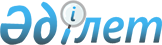 О внесении изменений в решение Зайсанского районного маслихата Восточно-Казахстанской области от 23 декабря 2020 года № 67-1 "О бюджете Зайсанского района на 2021-2023 годы"Решение Зайсанского районного маслихата Восточно-Казахстанской области от 2 июля 2021 года № 8-2. Зарегистрировано в Министерстве юстиции Республики Казахстан 14 июля 2021 года № 23501
      Примечание ИЗПИ.      

      В тексте документа сохранена пунктуация и орфография оригинала.
      Зайсанский районный маслихат Восточно-Казахстанской области РЕШИЛ:
      1. Внести в решение Зайсанского районного маслихата Восточно-Казахстанской области "О бюджете Зайсанского района на 2021-2023 годы" от 23 декабря 2020 года № 67-1 (зарегистрировано в Реестре государственной регистрации нормативных правовых актов под № 8093) следующие изменения:
      пункт 1 изложить в новой редакции:
      "1. Утвердить районный бюджет на 2021-2023 годы согласно приложениям 1, 2 и 3 соответственно, в том числе на 2021 год в следующих объемах:
      1) доходы – 8174116,4 тысяч тенге, в том числе:
      налоговые поступления – 1475777,0 тысяч тенге;
      неналоговые поступления – 22598,0 тысяч тенге;
      поступления от продажи основного капитала – 30945,0 тысяч тенге;
      поступления трансфертов - 6644796,4 тысяч тенге;
      2) затраты – 8216343,2 тысяч тенге;
      3) чистое бюджетное кредитование – 28278,0 тысяч тенге, в том числе:
      бюджетные кредиты – 48131,0 тысяч тенге;
      погашение бюджетных кредитов – 19853,0 тысяч тенге;
      4) сальдо по операциям с финансовыми активами –0,0 тысяч тенге;
      приобретение финансовых активов – 0,0 тысяч тенге;
      поступления от продажи финансовых активов государства – 0,0 тысяч тенге;
      5) дефицит (профицит) бюджета – - 70504,8 тысяч тенге;
      6) финансирование дефицита (использование профицита) бюджета – 70504,8 тысяч тенге;
      поступление займов – 48131,0 тысяч тенге;
      погашение займов – 19853,0 тысяч тенге;
      используемые остатки бюджетных средств – 42226,8 тысяч тенге.".
      пункт 7 изложить в новой редакции:
      "7. Учесть, что в районном бюджете на 2021 год предусмотрены трансферты из республиканского бюджета в сумме 1379372,0 тысяч тенге, согласно приложению 5.".
      приложения 1, 5, 7 к указанному решению изложить в новой редакции согласно приложениям 1, 2, 3 настоящего решения.
      2. Настоящее решение вводится в действие с 1 января 2021 года. Бюджет района на 2021 год Трансферты из республиканского бюджета на 2021 год Целевые трансферты  бюджетам города районного значения, сельских округов на 2021 год
					© 2012. РГП на ПХВ «Институт законодательства и правовой информации Республики Казахстан» Министерства юстиции Республики Казахстан
				
      Секретарь районного  маслихата 

С. Маркабаев
Приложение 1 к решению 
от 2 июля 2021 года № 8-2Приложение 1 
к решению Зайсанского 
районного маслихата 
от 23 декабря 2020 года за № 67-1
Категория
Категория
Категория
Категория
Категория
Сумма 
(тыс. тенге)
Класс
Класс
Класс
Класс
Сумма 
(тыс. тенге)
Подкласс
Подкласс
Подкласс
Сумма 
(тыс. тенге)
Наименование
Наименование
Сумма 
(тыс. тенге)
I. ДОХОДЫ
I. ДОХОДЫ
8 174 116,4
1
Налоговые поступления
Налоговые поступления
1 475 777,0
01
Подоходный налог
Подоходный налог
435 430,0
1
Корпоративный подоходный налог
Корпоративный подоходный налог
67 626,0
2
Индивидуальный подоходный налог
Индивидуальный подоходный налог
367 804,0
03
Социальный налог
Социальный налог
358 571,0
1
Социальный налог
Социальный налог
358 571,0
04
Налоги на собственность
Налоги на собственность
641 787,0
1
Налоги на имущество
Налоги на имущество
641 787,0
05
Внутренние налоги на товары, работы и услуги
Внутренние налоги на товары, работы и услуги
34 629,0
2
Акцизы
Акцизы
4 112,0
3
Поступления за использование природных и других ресурсов 
Поступления за использование природных и других ресурсов 
12 683,0
4
Сборы за ведение предпринимательской и профессиональной деятельности
Сборы за ведение предпринимательской и профессиональной деятельности
17 834,0
08
Обязательные платежи, взимаемые за совершение юридически значимых действий и (или) выдачу документов уполномоченными на то государственными органами или должностными лицами
Обязательные платежи, взимаемые за совершение юридически значимых действий и (или) выдачу документов уполномоченными на то государственными органами или должностными лицами
5 360,0
1
Государственная пошлина
Государственная пошлина
5 360,0
2
Неналоговые поступления
Неналоговые поступления
22 598,0
01
Доходы от государственной собственности
Доходы от государственной собственности
16 990,0
5
Доходы от аренды имущества, находящегося в государственной собственности
Доходы от аренды имущества, находящегося в государственной собственности
16 830,0
7
Вознаграждения по кредитам, выданным из государственного бюджета
Вознаграждения по кредитам, выданным из государственного бюджета
160,0
06
Прочие неналоговые поступления
Прочие неналоговые поступления
5 608,0
1
Прочие неналоговые поступления
Прочие неналоговые поступления
5 608,0
3
Поступления от продажи основного капитала
Поступления от продажи основного капитала
30 945,0
01
Продажа государственного имущества, закрепленного за государственными учреждениями
Продажа государственного имущества, закрепленного за государственными учреждениями
3 945,0
1
Продажа государственного имущества, закрепленного за государственными учреждениями
Продажа государственного имущества, закрепленного за государственными учреждениями
3 945,0
03
Продажа земли и нематериальных активов
Продажа земли и нематериальных активов
27 000,0
1
Продажа земли
Продажа земли
27 000,0
4
Поступления трансфертов
Поступления трансфертов
6 644 796,4
01
Трансферты из нижестоящих органов государственного управления
Трансферты из нижестоящих органов государственного управления
6 483,5
3
Трансферты из бюджетов городов районного значения, сел, поселков, сельских округов
Трансферты из бюджетов городов районного значения, сел, поселков, сельских округов
6 483,5
02
Трансферты из вышестоящих органов государственного управления
Трансферты из вышестоящих органов государственного управления
6 638 312,9
2
Трансферты из областного бюджета
Трансферты из областного бюджета
6 638 312,9
Функциональная группа
Функциональная группа
Функциональная группа
Функциональная группа
Функциональная группа
Сумма 
(тыс.тенге)
Функциональная подгруппа
Функциональная подгруппа
Функциональная подгруппа
Функциональная подгруппа
Сумма 
(тыс.тенге)
Администратор бюджетных программ
Администратор бюджетных программ
Администратор бюджетных программ
Сумма 
(тыс.тенге)
Программа
Программа
Сумма 
(тыс.тенге)
Наименование
Сумма 
(тыс.тенге)
II.ЗАТРАТЫ
8 216 343,2
1
Государственные услуги общего характера
762 589,3
1
Представительные, исполнительные и другие органы, выполняющие общие функции государственного управления
161 694,0
112
Аппарат маслихата района (города областного значения)
22 769,0
001
Услуги по обеспечению деятельности маслихата района (города областного значения)
21 762,0
003
Капитальные расходы государственного органа 
1 007,0
122
Аппарат акима района (города областного значения)
138 925,0
001
Услуги по обеспечению деятельности акима района (города областного значения)
135 411,0
003
Капитальные расходы государственного органа 
493,0
113
Целевые текущие трансферты нижестоящим бюджетам
3 021,0
2
Финансовая деятельность
3 075,0
459
Отдел экономики и финансов района (города областного значения)
3 075,0
003
Проведение оценки имущества в целях налогообложения
1 075,0
010
Приватизация, управление коммунальным имуществом, постприватизационная деятельность и регулирование споров, связанных с этим 
2 000,0
9
Прочие государственные услуги общего характера
597 820,3
454
Отдел предпринимательства и сельского хозяйства района (города областного значения)
29 570,0
001
Услуги по реализации государственной политики на местном уровне в области развития предпринимательства и сельского хозяйства
29 570,0
458
Отдел жилищно-коммунального хозяйства, пассажирского транспорта и автомобильных дорог района (города областного значения)
528 733,3
001
Услуги по реализации государственной политики на местном уровне в области жилищно-коммунального хозяйства, пассажирского транспорта и автомобильных дорог
35 548,2
013
Капитальные расходы государственного органа 
3 272,8
113
Целевые текущие трансферты нижестоящим бюджетам
489 912,3
459
Отдел экономики и финансов района (города областного значения)
39 517,0
001
Услуги по реализации государственной политики в области формирования и развития экономической политики, государственного планирования, исполнения бюджета и управления коммунальной собственностью района (города областного значения)
39 517,0
2
Оборона
28 301,0
1
Военные нужды
19 061,0
122
Аппарат акима района (города областного значения)
19 061,0
005
Мероприятия в рамках исполнения всеобщей воинской обязанности
19 061,0
2
Организация работы по чрезвычайным ситуациям
9 240,0
122
Аппарат акима района (города областного значения)
9 240,0
006
Предупреждение и ликвидация чрезвычайных ситуаций масштаба района (города областного значения)
5 120,0
007
Мероприятия по профилактике и тушению степных пожаров районного (городского) масштаба, а также пожаров в населенных пунктах, в которых не созданы органы государственной противопожарной службы
4 120,0
03
Общественный порядок, безопасность, правовая, судебная, уголовно-исполнительная деятельность
1 250,0
9
Прочие услуги в области общественного порядка и безопасности
 

1 250,0
458
Отдел жилищно-коммунального хозяйства, пассажирского транспорта и автомобильных дорог района (города областного значения)
1 250,0
021
Обеспечение безопасности дорожного движения в населенных пунктах
1 250,0
6
Социальная помощь и социальное обеспечение
773 304,5
1
Социальное обеспечение
310 348,0
451
Отдел занятости и социальных программ района (города областного значения)
310 348,0
005
Государственная адресная социальная помощь
310 348,0
2
Социальная помощь
369 647,5
451
Отдел занятости и социальных программ района (города областного значения)
369 647,5
002
Программа занятости
177 831,0
004
Оказание социальной помощи на приобретение топлива специалистам здравоохранения, образования, социального обеспечения, культуры, спорта и ветеринарии в сельской местности в соответствии с законодательством Республики Казахстан
28 413,0
006
Оказание жилищной помощи
2 285,0
007
Социальная помощь отдельным категориям нуждающихся граждан по решениям местных представительных органов
58 877,5
017
Обеспечение нуждающихся инвалидов протезно-ортопедическими, сурдотехническими и тифлотехническими средствами, специальными средствами передвижения, обязательными гигиеническими средствами, а также предоставление услуг санаторно-курортного лечения, специалиста жестового языка, индивидуальных помощников в соответствии с индивидуальной программой реабилитации инвалида
56 092,0
023
Обеспечение деятельности центров занятости населения
46 149,0
9
Прочие услуги в области социальной помощи и социального обеспечения
93 309,0
451
Отдел занятости и социальных программ района (города областного значения)
93 309,0
001
Услуги по реализации государственной политики на местном уровне в области обеспечения занятости и реализации социальных программ для населения
27 796,0
011
Оплата услуг по зачислению, выплате и доставке пособий и других социальных выплат
3 500,0
094
Предоставление жилищных сертификатов как социальная помощь
9 000,0
113
Целевые текущие трансферты нижестоящим бюджетам
53 013,0
7
Жилищно-коммунальное хозяйство
1 672 119,5
1
Жилищное хозяйство
1 560 433,5
458
Отдел жилищно-коммунального хозяйства, пассажирского транспорта и автомобильных дорог района (города областного значения)
863 218,1
003
Организация сохранения государственного жилищного фонда
13 657,0
004
Обеспечение жильем отдельных категорий граждан
825 648,1
033
Проектирование, развитие и (или) обустройство инженерно-коммуникационной инфраструктуры
23 913,0
466
Отдел архитектуры, градостроительства и строительства района (города областного значения)
697 215,4
003
Проектирование, строительство и (или) приобретение жилья коммунального жилищного фонда
476 591,0
004
Проектирование, развитие, обустройство и (или) приобретение инженерно-коммуникационной инфраструктуры
220 624,4
2
Коммунальное хозяйство
110 686,0
458
Отдел жилищно-коммунального хозяйства, пассажирского транспорта и автомобильных дорог района (города областного значения)
102 236,0
012
Функционирование системы водоснабжения и водоотведения
94 034,0
026
Организация эксплуатации тепловых сетей, находящихся в коммунальной собственности районов (городов областного значения)
8 202,0
466
Отдел архитектуры, градостроительства и строительства района (города областного значения)
8 450,0
058
Развитие системы водоснабжения и водоотведения в сельских населенных пунктах
8 450,0
3
Благоустройство населенных пунктов
1 000,0
458
Отдел жилищно-коммунального хозяйства, пассажирского транспорта и автомобильных дорог района (города областного значения)
1 000,0
016
Обеспечение санитарии населенных пунктов
1 000,0
8
Культура, спорт, туризм и информационное пространство
401 254,5
1
Деятельность в области культуры
192 115,5
455
Отдел культуры и развития языков района (города областного значения)
192 115,5
003
Поддержка культурно-досуговой работы
192 115,5
2
Спорт
121 838,5
465
Отдел культуры физической культуры и спорта района (города областного значения)
121 838,5
001
Услуги по реализации государственной политики на местном уровне в сфере физической культуры и спорта
6 422,0
005
Развитие массового спорта и национальных видов спорта 
106 716,5
006
Проведение спортивных соревнований на районном (города областного значения) уровне
4 000,0
007
Подготовка и участие членов сборных команд района (города областного значения) по различным видам спорта на областных спортивных соревнованиях
4 700,0
3
Информационное пространство
37 669,5
455
Отдел культуры и развития языков района (города областного значения)
29 011,0
006
Функционирование районных (городских) библиотек
28 861,0
007
Развитие государственного языка и других языков народа Казахстана
150,0
456
Отдел внутренней политики района (города областного значения)
8 658,5
002
Отдел культуры и развития языков района (города областного значения)
8 658,5
9
Прочие услуги по организации культуры, спорта, туризма и информационного пространства
49 631,0
455
Отдел культуры и развития языков района (города областного значения)
10 645,0
001
Услуги по реализации государственной политики на местном уровне в области развития языков и культуры
10 550,0
010
Капитальные расходы государственного органа
95,0
456
Отдел внутренней политики района (города областного значения)
38 986,0
001
Услуги по реализации государственной политики на местном уровне в области информации, укрепления государственности и формирования социального оптимизма граждан
19 048,0
003
Реализация мероприятий в сфере молодежной политики
18 938,0
032
Капитальные расходы подведомственных государственных учреждений и организаций
1 000,0
10
Сельское, водное, лесное, рыбное хозяйство, особо охраняемые природные территории, охрана окружающей среды и животного мира, земельные отношения
34 405,0
1
Сельское хозяйство
1 675,0
466
Отдел архитектуры, градостроительства и строительства района (города областного значения)
1 675,0
010
Развитие объектов сельского хозяйства
1 675,0
6
Земельные отношения
23 813,0
463
Отдел земельных отношений района (города областного значения)
23 813,0
001
Услуги по реализации государственной политики в области регулирования земельных отношений на территории района (города областного значения)
17 317,0
003
Земельно-хозяйственное устройство населенных пунктов
6 496,0
9
Прочие услуги в области сельского, водного, лесного, рыбного хозяйства, охраны окружающей среды и земельных отношений
8 917,0
459
Отдел экономики и финансов района (города областного значения)
8 917,0
099
Реализация мер по оказанию социальной поддержки специалистов
8 917,0
11
Промышленность, архитектурная, градостроительнаяистроительнаядеятельность
22 594,0
2
Архитектурная, градостроительнаяистроительнаядеятельность
22 594,0
466
Отдел архитектуры, градостроительства и строительства района (города областного значения)
22 594,0
001
Услуги по реализации государственной политики в области строительства улучшения архитектурного облика городов, районов и населенных пунктов области и обеспечению рационального и эффективного градостроительного освоения территории района (города областного значения)
22 594,0
12
Транспорт и коммуникации
75 785,3
1
Автомобильный транспорт
27 385,3
458
Отдел жилищно-коммунального хозяйства, пассажирского транспорта и автомобильных дорог района (города областного значения)
27 385,3
022
Развитие транспортной инфраструктуры
1 385,3
023
Обеспечение функционирования автомобильных дорог
26 000,0
9
Прочие услуги в сфере транспорта и коммуникаций
48 400,0
458
Отдел жилищно-коммунального хозяйства, пассажирского транспорта и автомобильных дорог района (города областного значения)
48 400,0
024
Организация внутрипоселковых (внутригородских), пригородных и внутрирайонных общественных пассажирских перевозок
48 400,0
13
Прочие
30 586,0
9
Прочие
30 586,0
459
Отдел экономики и финансов района (города областного значения)
30 586,0
012
Резерв местного исполнительного органа района (города областного значения)
30 586,0
14
Обслуживание долга
17 482,0
1
Обслуживание долга
17 482,0
459
Отдел экономики и финансов района (города областного значения)
17 482,0
021
Обслуживание долга местных исполнительных органов по выплате вознаграждений и иных платежей по займам из областного бюджета
17 482,0
15
Трансферты
4 396 672,1
1
Трансферты
4 396 672,1
459
Отдел экономики и финансов района (города областного значения)
4 396 672,1
006
Возврат неиспользованных (недоиспользованных) целевых трансфертов
4 739,1
024
Целевые текущие трансферты из нижестоящего бюджета на компенсацию потерь вышестоящего бюджета в связи с изменением законодательства
4 184 787,0
038
Субвенции
207 146,0
III.ЧИСТОЕ БЮДЖЕТНОЕ КРЕДИТОВАНИЕ
28 278,0
Бюджетные кредиты
48 131,0
10
Сельское, водное, лесное, рыбное хозяйство, особо охраняемые природные территории, охрана окружающей среды и животного мира, земельные отношения
48 131,0
9
Прочие услуги в области сельского, водного, лесного, рыбного хозяйства, охраны окружающей среды и земельных отношений
48 131,0
459
Отдел экономики и финансов района (города областного значения)
48 131,0
018
Бюджетные кредиты для реализации мер социальной поддержки специалистов
48 131,0
5
Погашение бюджетных кредитов
19 853,0
01
Погашение бюджетных кредитов
19 853,0
1
Погашение бюджетных кредитов, выданных из государственного бюджета
19 853,0
IV. CАЛЬДО ПО ОПЕРАЦИЯМ С ФИНАНСОВЫМИ АКТИВАМИ
0,0
Приобретение финансовых активов
0,0
Поступления от продажи финансовых активов государства
0,0
V.ДЕФИЦИТ (ПРОФИЦИТ) БЮДЖЕТА
-70 504,8
VI.ФИНАНСИРОВАНИЕ ДЕФИЦИТА (ИСПОЛЬЗОВАНИЕ ПРОФИЦИТА) БЮДЖЕТА
70 504,8
7
Поступление займов
48 131,0
01
Внутренние государственные займы
48 131,0
2
Договоры займа
48 131,0
16
Погашение займов
19 853,0
1
Погашение займов
19 853,0
459
Отдел экономики и финансов района (города областного значения)
19 853,0
005
Погашение долга местного исполнительного органа перед вышестоящим бюджетом
19 853,0
8
Используемые остатки бюджетных средств
42 226,8
01
Остатки бюджетных средств
42 226,8
1
Свободные остатки бюджетных средств
42 226,8Приложение 2 к решениюПриложение 5 
к решению Зайсанского 
районного маслихата 
от 23 декабря 2020 года № 67-1
№ п/п
Наименование
Суммы расходов 
(тыс тенге)
1
Развитие рынка труда, в рамках Программы развития продуктивной занятости и массового предпринимательства
161990,0
2
Обеспечение прав и улучшение качества жизни инвалидов в Республике Казахстан
14565,0
3
Государственная адресная социальная помощь и гарантированный социальный пакет 
304486,0
4
Увеличение заработной платы работников социальной защиты
63167,0
5
Увеличение заработной платы работников культуры 
28412,0
6
Проектирование и (или) строительство, реконструкция жилья коммунального жилищного фонда
343456,0
7
Проектирование, развитие, обустройство и (или) приобретение инженерно-коммуникационной инфраструктуры
160312,0
8
Реализация мероприятий в рамках программы "Ауыл – Ел бесігі"
302982,0
Итого
1379372,0Приложение 3 к решениюПриложение 7 
к решению Зайсанского 
районного маслихата 
от 23 декабря 2020 года № 67-1
Наименование бюджетов города районного значения, сельских округов
Сумма (тысяч тенге)
Бюджет города Зайсан
103 475,0
Бюджет Айнабулакского сельского округа
131 108,6
Бюджет Биржанского сельского округа
7 568,4
Бюджет Дайырского сельского округа
94 286,0
Бюджет Карабулакского сельского округа 
155 333,3
Бюджет Каратальского сельского округа
17 822,0
Бюджет Кенсайского сельского округа 
6 590,0
Бюджет Сарытерекского сельского округа
16 167,0
Бюджет Шиликтинского сельского округа
13 596,0
Итого
545 946,3